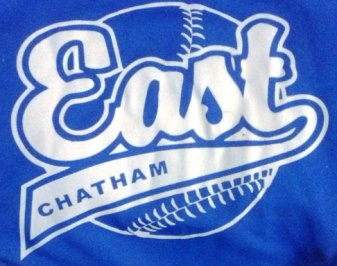 Team NameTeam NameDivisionDivisionCoachCoachPhonePhoneEmailEmailRelease of LiabilityThe risk of injury from the activities involved in this program is significant including potential for permanent paralysis and death. While particular rules, equipment, and person discipline may reduce this risk, the risk of serious injury does exist.I knowingly and freely assume all risks, both known and unknown, even if arising from the negligence of the releases or others, and assume full responsibility for my participation as a player, coach or parent.I willingly agree to comply with the stated and customary terms and conditions for participation.I hereby, release and hold harmless East Chatham Baseball (ECB), ECB’s officers, officials, agents and / or employees, other participants sponsoring agencies, and leasers of premises used to conduct the event.I have read this release of liability and assumption of risk agreement. I fully understand its terms. I understand that I have given up substantial rights by signing it, and sign it freely and voluntarily without any inducementRelease of LiabilityThe risk of injury from the activities involved in this program is significant including potential for permanent paralysis and death. While particular rules, equipment, and person discipline may reduce this risk, the risk of serious injury does exist.I knowingly and freely assume all risks, both known and unknown, even if arising from the negligence of the releases or others, and assume full responsibility for my participation as a player, coach or parent.I willingly agree to comply with the stated and customary terms and conditions for participation.I hereby, release and hold harmless East Chatham Baseball (ECB), ECB’s officers, officials, agents and / or employees, other participants sponsoring agencies, and leasers of premises used to conduct the event.I have read this release of liability and assumption of risk agreement. I fully understand its terms. I understand that I have given up substantial rights by signing it, and sign it freely and voluntarily without any inducementRelease of LiabilityThe risk of injury from the activities involved in this program is significant including potential for permanent paralysis and death. While particular rules, equipment, and person discipline may reduce this risk, the risk of serious injury does exist.I knowingly and freely assume all risks, both known and unknown, even if arising from the negligence of the releases or others, and assume full responsibility for my participation as a player, coach or parent.I willingly agree to comply with the stated and customary terms and conditions for participation.I hereby, release and hold harmless East Chatham Baseball (ECB), ECB’s officers, officials, agents and / or employees, other participants sponsoring agencies, and leasers of premises used to conduct the event.I have read this release of liability and assumption of risk agreement. I fully understand its terms. I understand that I have given up substantial rights by signing it, and sign it freely and voluntarily without any inducementPlayer NameBirth Date / AgeParent Signature1.              /      2.             /      3.             /      4.             /      5.             /      6.             /      7.             /      8.             /      9.             /      10.             /      11.             /      12.             /      13.             /      14.             /      